от 3 июня 2022 года № 234О внесении изменений в распоряжение администрации Килемарского муниципального района от 18 марта 2020 года № 54В целях реализации Указа Главы Республики Марий Эл от 3 июня 2022 года № 71 «О приостановлении действия отдельных положений Указа Главы Республики Марий Эл от 17 марта 2020 г. № 39» 1. Приостановить действие следующих положений распоряжения администрации Килемарского муниципального района от 18 марта 2020 года № 54 «О введении повышенной готовности на территории Килемарского муниципального района» в редакции распоряжений от 27.03.2020 г. № 67, от 31.03.2020 г. № 69, от 06.04.2020 г. № 79, от 20.04.2020 г. № 84, от 29.04.2020 г. № 88, от 20 мая 2020 г. № 92, от 29.05.2020 г. № 109, от 20.06.2020 г. №114а, от 29.06. 2020 г. №124а, от 17.07.2020 г. №134а, от 24.07.2020 г. №137а, от 12.08.2020г.  №158а, от 04.09.2020 г. № 177, от 25.09.2020 г. № 201, от 16.10.2020 г. №229, от 13.11.2020 г. № 252, от 15.01.2021 г. г. № 6,  от 15.02.2021 г. № 19, от 15.03.2021 г. № 53, от 19.04.2021 г. № 81, от 31.05.2021г. № 125, от 15.06.2021г. № 141, от 02.07.2021 № 157, от 09.08.2021 № 178а, от 12.10.2021 г. № 231, от 22.10.2021 г. №236, от 16.11.2021 г. №239, от 8.11.2021 № 252, от 12.11.2021 № 264 а, от 04.02.2022 № 77,  от 25.02.2022 № 110, от 09.03.2022 № 124, от 30.03.2022 № 148, от 25.05.2022 № 215:подпункт «а» пункта 4;подпункт «б» пункта 6 и абзац четвертый пункта 14 (в части осуществления контроля за использованием работниками средств индивидуальной защиты органов дыхания).2. Рекомендовать гражданам использовать средства индивидуальной защиты органов дыхания (маски, респираторы) при проезде во всех видах транспорта общего пользования, а также в общественных местах, в том числе в медицинских организациях, аптеках, объектах розничной торговли, во всех предприятиях и организациях и иных местах массового скопления людей.3. 	Контроль за выполнением настоящего распоряжения оставляю за собой. 4. Настоящее распоряжение вступает в силу с 3 июня 2022 года.5. Разместить настоящее распоряжение на странице администрации Килемарского муниципального района в информационно-телекоммуникационной сети официального интернет-портала Республики Марий Эл.	 КИЛЕМАР МУНИЦИПАЛЬНЫЙ РАЙОНЫНАДМИНИСТРАЦИЙАДМИНИСТРАЦИЯКИЛЕМАРСКОГО МУНИЦИПАЛЬНОГО РАЙОНАРАСПОРЯЖЕНИЙРАСПОРЯЖЕНИЕГлава администрацииКилемарского муниципального районаТ.В. Обухова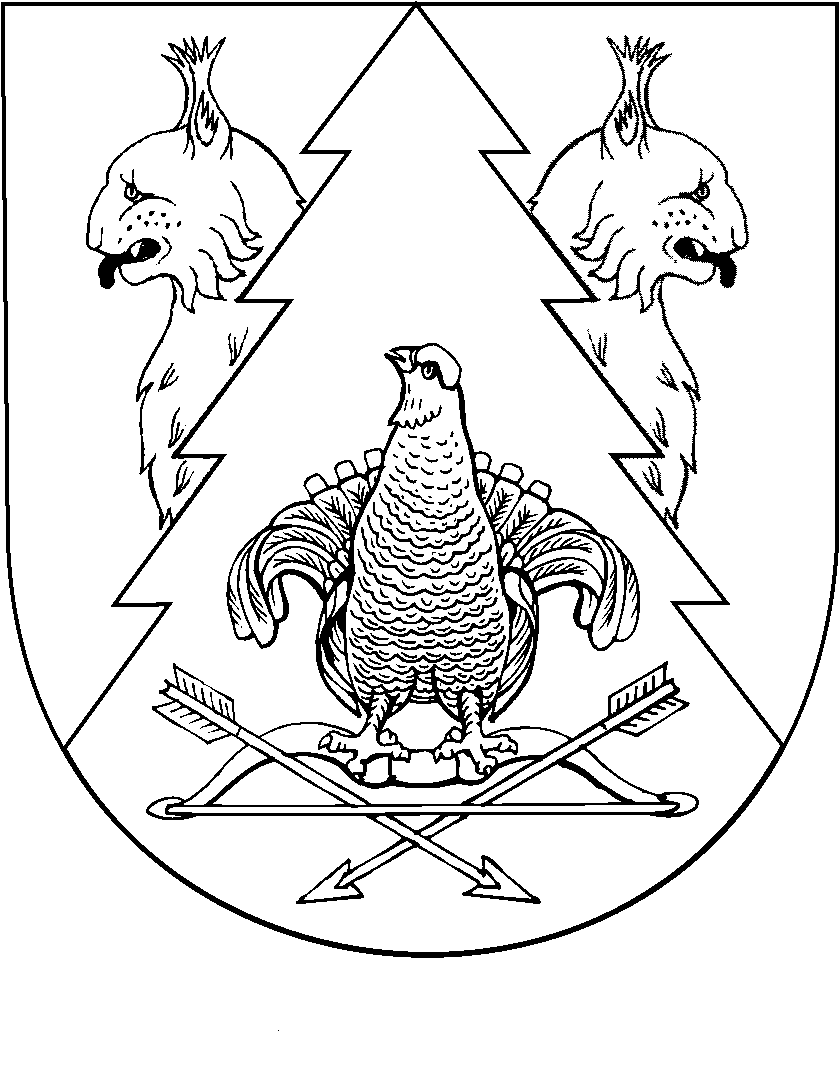 